Отдыхать умеем.У нас дружная семья!Мы любим вместе отдыхать на природе.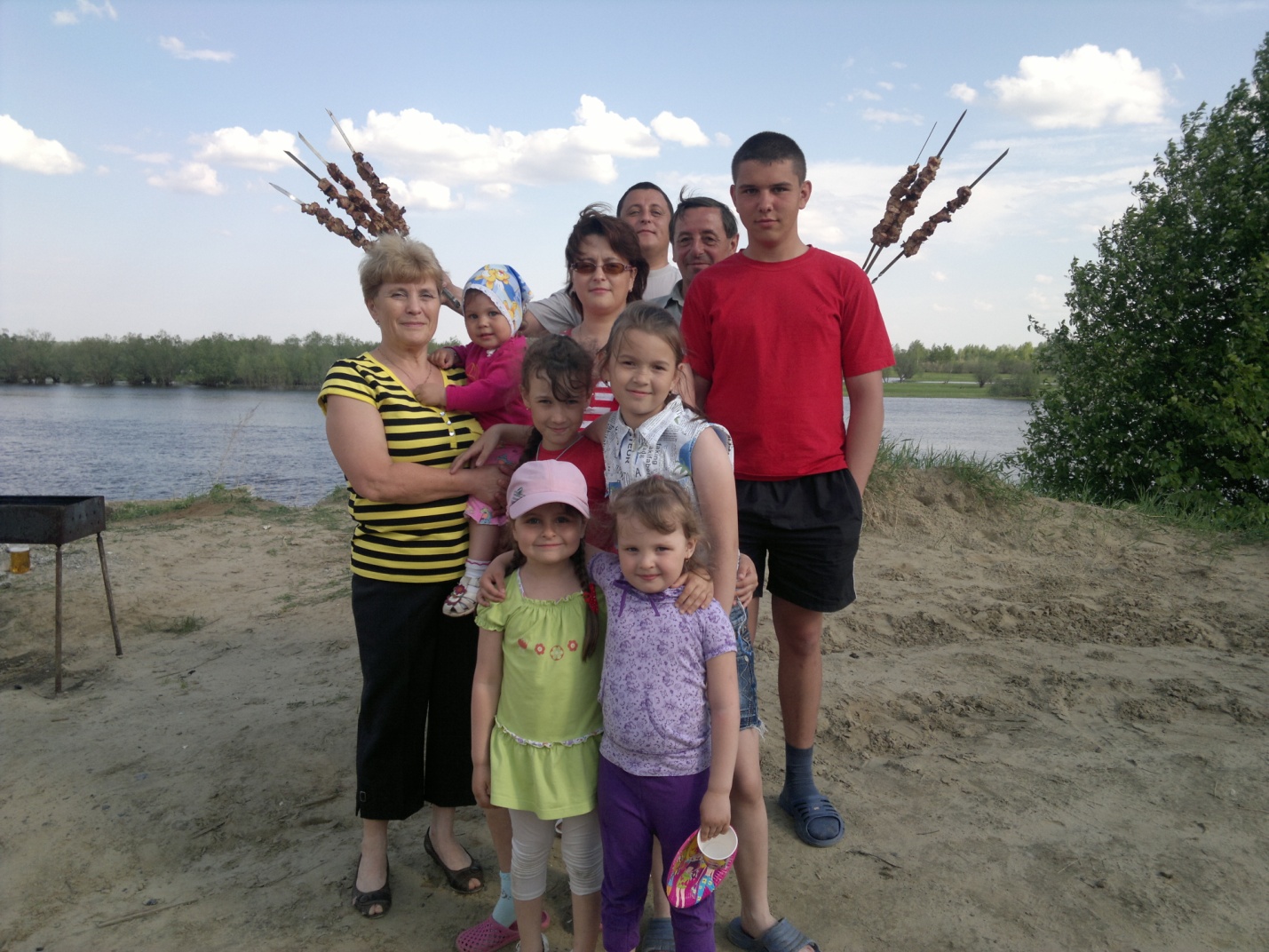 Папа делает для нас вкусные шашлыки. А ещё мой папа рыбак. 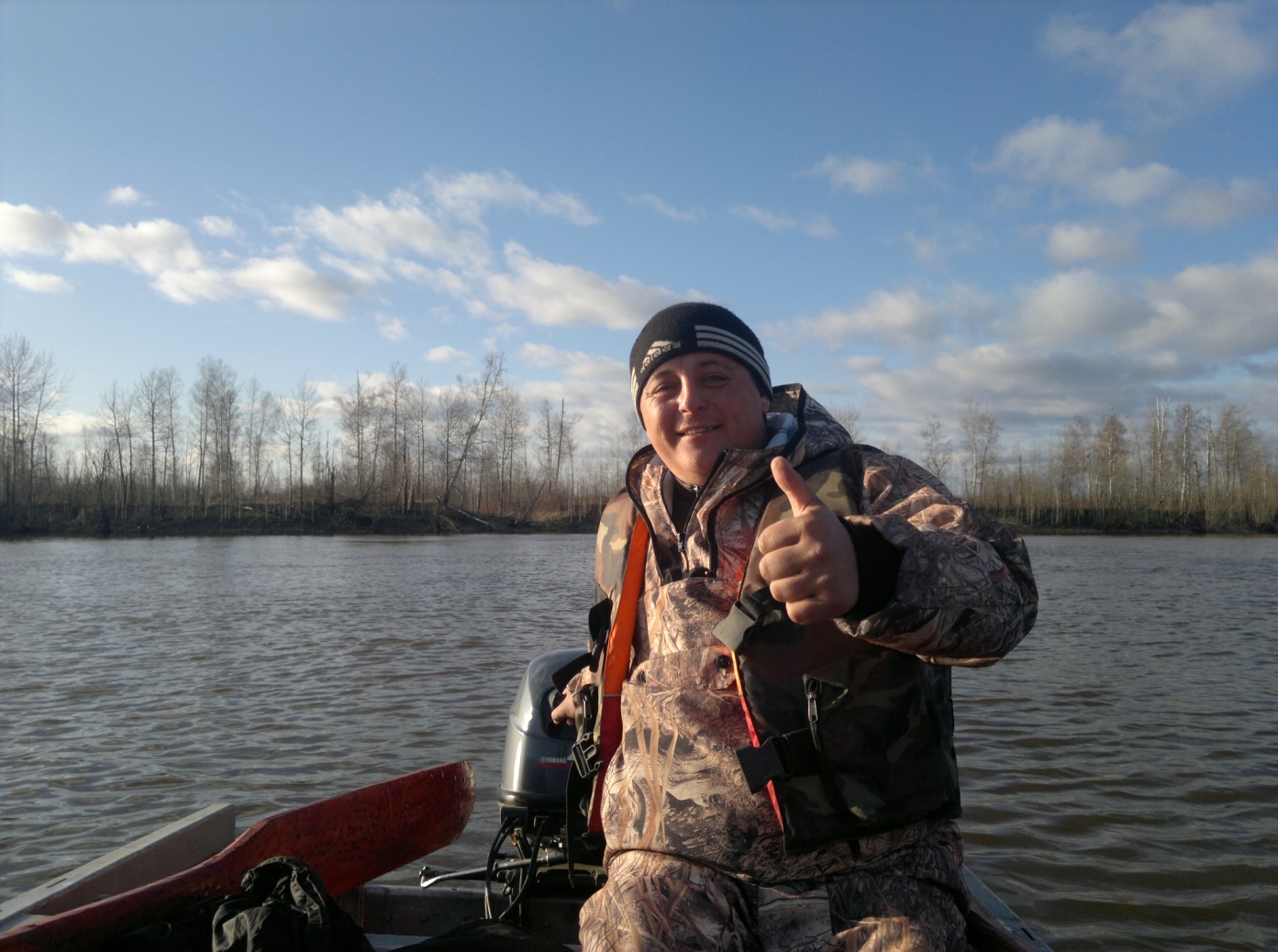 Мы любим путешествовать, всей семьёй ездить в отпуск.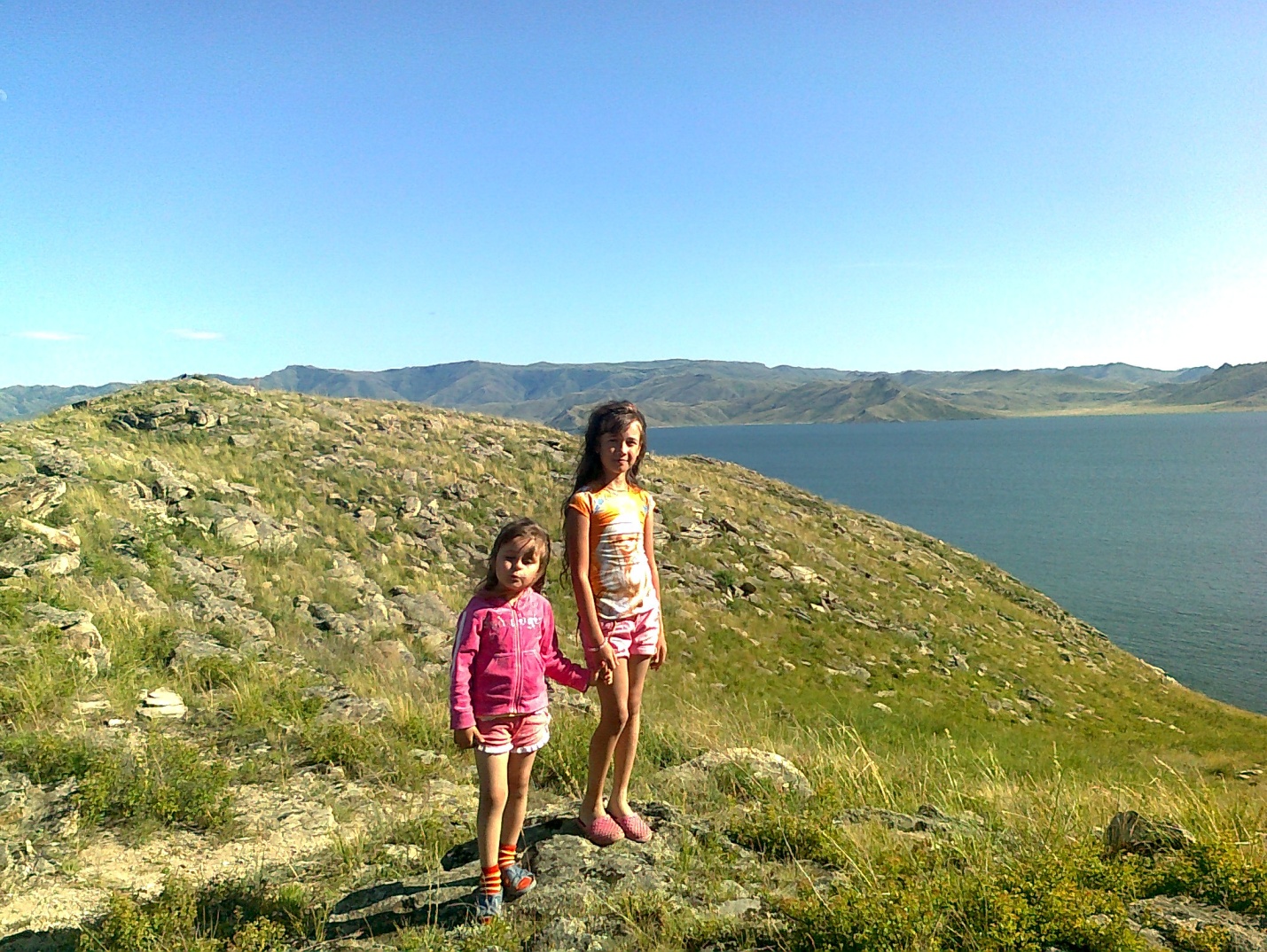 Отпуск в Казахстане (я и моя сестра)Нам никогда не бывает скучно!